Formularz poprawkowy projektów Wrocławskiego Budżetu Obywatelskiego 2017 1. Informacje o projekcieNumer projektu: 561Nazwa projektu: (wypełnić tylko w wypadku zmiany/doprecyzowania nazwy projektu)Lokalizacja projektu: (wypełnić tylko w wypadku zmiany lokalizacji projektu) - adres: - numer geodezyjny działki (na podstawie www.geoportal.wroclaw.pl): Południe, AR_10, 6/4, Południe, AR_11, 412. Ustosunkowanie się do wyników weryfikacji lub opis zmian (Lider może potwierdzić to, co otrzymał w wynikach weryfikacji lub zaproponować zmiany. Do dnia 24 sierpnia 2017 r. zostaną one zweryfikowane przez jednostki merytoryczne Urzędu Miejskiego. O wyniku weryfikacji lider zostanie powiadomiony w formie informacji o konsultacjach/głosowaniu nad projektami do WBO2017 opublikowanej w Biuletynie Informacji Publicznej.)Projekt został zweryfikowany pozytywnie z wyłączeniem budowy trafostacji. - potwierdzam, budowa / przeniesienie trafostacji zostają usunięte z projektu.3. UwagiProszę o aktualizację opisu projektu:„Proponujemy stworzenie zielonego skweru w samym sercu Przedmieścia Oławskiego!

Jedną z największych bolączek osiedla Przedmieście Oławskie jest niewielka ilość terenów zielonych i rekreacyjnych. Dla wielu mieszkańców "Trójkąta" park na Niskich Łąkach jest zbyt odległy, by znalazł się w zasięgu zwykłego spaceru. Pośród kwartałów Przedmieścia trudno natknąć się na drzewa, czy jakąkolwiek zieleń, która uprzyjemniałaby spacer czy spotkania z sąsiadami.

Projekt zakłada zagospodarowanie zdewastowanego obecnie terenu u zbiegu ulic Kościuszki, Komuny Paryskiej i Zgodnej poprzez:
- Wyprowadzenie parkujących samochodów poza teren skweru, poprzez odpowiednie wydzielenie placu słupkami, pozostawiając możliwość dojazdu do nieruchomości przy ul. Komuny Paryskiej 94,
- Naprawę i budowę brakującej części chodnika wokół części placu przeznaczonej na skwer,
- O ile to możliwe, poprawę estetyki trafostacji (działka Południe, AR_10, 5) – np. poprzez odmalowanie elewacji i/lub zasłonienie roślinami pnącymi- W ramach wydzielonego skweru: likwidacja zbędnej kostki brukowej, płyt chodnikowych i asfaltu i zastąpienie ich murawą i klombami,
- Nasadzenie drzew i krzewów,
- Posadzenie żywopłotu od strony ul. Kościuszki i Zgodnej,
- Montaż ławek i śmietników, mebli miejskich (np. stół z szachownicą itp.)
- Urządzenie trawnika i poprowadzenie alejki przez środek skweru.- Dopasowanie lokalizacji stacji roweru miejskiego, tak by nie kolidowała z nowym zagospodarowaniem terenu.
- Doświetlenie terenu z wykorzystaniem już istniejących słupów sieci elektrycznej.”Proszę o pozostawienie projektu w progu budżetowym 750000 zł.Aktualna wersja grafiki: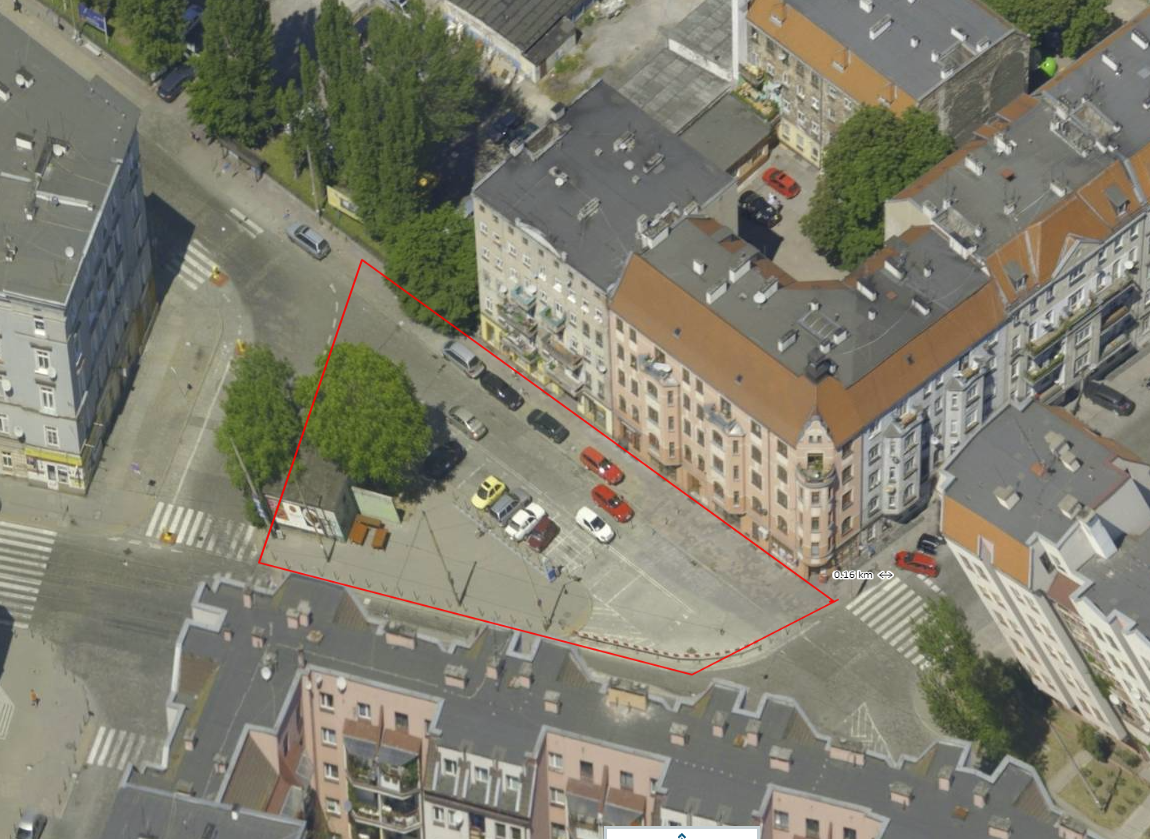 